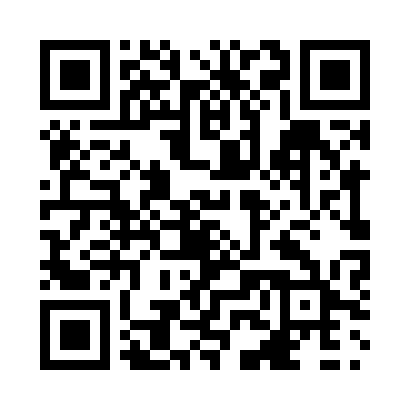 Prayer times for Courchesne, Quebec, CanadaMon 1 Jul 2024 - Wed 31 Jul 2024High Latitude Method: Angle Based RulePrayer Calculation Method: Islamic Society of North AmericaAsar Calculation Method: HanafiPrayer times provided by https://www.salahtimes.comDateDayFajrSunriseDhuhrAsrMaghribIsha1Mon2:414:4312:396:068:3510:372Tue2:414:4412:396:068:3510:373Wed2:424:4412:406:068:3510:374Thu2:424:4512:406:068:3410:375Fri2:434:4612:406:068:3410:376Sat2:434:4612:406:068:3310:377Sun2:444:4712:406:058:3310:378Mon2:444:4812:406:058:3210:369Tue2:454:4912:416:058:3210:3610Wed2:464:5012:416:058:3110:3511Thu2:474:5112:416:048:3110:3412Fri2:494:5212:416:048:3010:3213Sat2:514:5312:416:048:2910:3114Sun2:524:5412:416:038:2810:2915Mon2:544:5512:416:038:2810:2816Tue2:564:5612:416:038:2710:2617Wed2:584:5712:416:028:2610:2418Thu3:004:5812:426:028:2510:2319Fri3:014:5912:426:018:2410:2120Sat3:035:0012:426:018:2310:1921Sun3:055:0112:426:008:2210:1722Mon3:075:0212:425:598:2110:1523Tue3:095:0312:425:598:2010:1324Wed3:115:0412:425:588:1810:1125Thu3:135:0612:425:578:1710:1026Fri3:155:0712:425:578:1610:0827Sat3:175:0812:425:568:1510:0628Sun3:195:0912:425:558:1410:0329Mon3:215:1012:425:548:1210:0130Tue3:235:1212:425:548:119:5931Wed3:255:1312:425:538:109:57